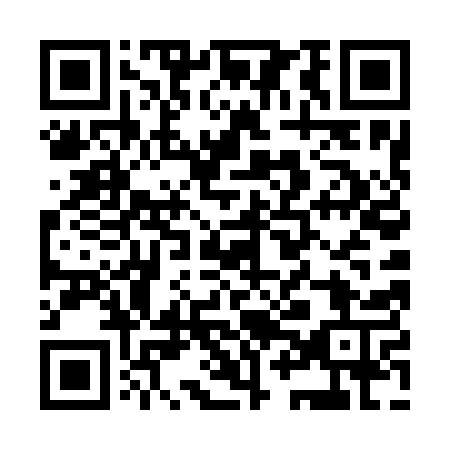 Ramadan times for Banska Stiavnica, SlovakiaMon 11 Mar 2024 - Wed 10 Apr 2024High Latitude Method: Angle Based RulePrayer Calculation Method: Muslim World LeagueAsar Calculation Method: HanafiPrayer times provided by https://www.salahtimes.comDateDayFajrSuhurSunriseDhuhrAsrIftarMaghribIsha11Mon4:214:216:0511:543:525:445:447:2212Tue4:194:196:0311:543:535:465:467:2413Wed4:164:166:0111:543:545:475:477:2614Thu4:144:145:5911:533:565:495:497:2715Fri4:124:125:5711:533:575:505:507:2916Sat4:104:105:5511:533:585:525:527:3117Sun4:084:085:5311:533:595:535:537:3218Mon4:054:055:5111:524:015:555:557:3419Tue4:034:035:4911:524:025:565:567:3620Wed4:014:015:4711:524:035:585:587:3721Thu3:583:585:4511:514:045:595:597:3922Fri3:563:565:4211:514:056:016:017:4123Sat3:543:545:4011:514:066:026:027:4324Sun3:513:515:3811:504:086:046:047:4425Mon3:493:495:3611:504:096:056:057:4626Tue3:473:475:3411:504:106:076:077:4827Wed3:443:445:3211:504:116:086:087:5028Thu3:423:425:3011:494:126:096:097:5129Fri3:393:395:2811:494:136:116:117:5330Sat3:373:375:2611:494:146:126:127:5531Sun4:344:346:2412:485:157:147:148:571Mon4:324:326:2212:485:167:157:158:592Tue4:294:296:2012:485:177:177:179:003Wed4:274:276:1812:485:187:187:189:024Thu4:244:246:1612:475:197:207:209:045Fri4:224:226:1312:475:217:217:219:066Sat4:194:196:1112:475:227:237:239:087Sun4:174:176:0912:465:237:247:249:108Mon4:144:146:0712:465:247:267:269:129Tue4:124:126:0512:465:257:277:279:1410Wed4:094:096:0312:465:267:297:299:16